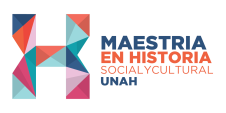 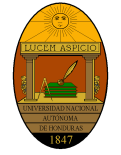 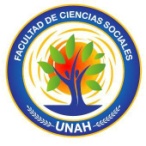 UNIVERSIDAD NACIONAL AUTÓNOMA DE HONDURAS (UNAH)FACULTAD DE CIENCIAS SOCIALESESCUELA DE HISTORIAI CONGRESO DE HISTORIA DE HONDURASPONENCIA ANTEPROYECTO DE INVESTIGACION (TESIS)TITULO:EL CONOCIMIENTO Y ENSEÑANZA DE LA HISTORIA DE HONDURAS EN LOS JÓVENES DE EDUCACIÓN MEDIA DEL DISTRITO EDUCATIVO  13 DE COMAYAGÜELA  COMO BASE EN EL FORTALECIMIENTO DEL SENTIDO DE  IDENTIDAD NACIONAL  DESDE 1970-2016.MIGUEL ANGEL FLORESProfesor de Educación  Media en el Grado de Licenciatura en Ciencias Sociales y Maestrante en Historia Social y Cultural TELEFONO: 89-95-07-91Correo electrónico: miguelaf2004@yahoo.es PROBLEMA DE INVESTIGACION Tema: El conocimiento y enseñanza de la Historia de Honduras en los jóvenes de Educación Media del Distrito Educativo  13 de Comayagüela  como base en el fortalecimiento del sentido de  Identidad Nacional  desde 1970-2016.Pregunta de  investigación: ¿Cuál es el interés  de los jóvenes de Educación Media del Distrito Educativo 13 de Comayagüela respecto al conocimiento y enseñanza  de la Historia de Honduras como base en el fortalecimiento del sentido de Identidad Nacional desde 1970 hasta el  2016?Sub preguntas.¿Cuáles son los elementos básicos que han determinado el grado de interés de los jóvenes de Educación Media respecto al conocimiento de la Historia de Honduras de 1970 hasta el 2016?¿Cuáles son los aspectos estructurales que han determinado el panorama educativo desde 1970 hasta el 2016 como parte del paradigma de formación educativa en los estudiantes de Educación Media?¿Cómo influye la enseñanza y el conocimiento   de  la clase de Historia de Honduras en el sentido de Identidad Nacional en  los jóvenes de Educación Media del Distrito 13 de Comayagüela desde 1970 hasta el 2016?ObjetivosGeneral:1. Establecer el grado de interés de los jóvenes de Educación Media del Distrito Educativo No 13 de Comayagüela respecto al conocimiento de la Historia de Honduras desde 1970 hasta el 2016.2. Conocer de qué manera la enseñanza y el conocimiento de la Historia de Honduras en los jóvenes de Educación Media del Distrito Educativo  13 influye en el sentido de Identidad Nacional desde 1970 hasta el 2016.Específicos: 1.1  Identificar elementos básicos respecto al  grado de  interés de los jóvenes de Educación Media del Distrito Educativo 13 sobre el  conocimiento de la Historia de Honduras desde 1970 hasta el 2016.2.1 Establecer   los aspectos estructurales que han determinado  el panorama educativo desde 1970 hasta el 2016  como parte del paradigma de formación educativa en los estudiantes de Educación Media.Reconocer propuestas y  planteamientos metodológicos que permitan el incentivo  de los docentes de Educación Media del Distrito 13  en los alumnos con respecto al interés de la Historia de Honduras desde 1970 hasta el 2016.Identificar la  influencia de  la enseñanza y el conocimiento   de  la clase de Historia de Honduras en el sentido de Identidad Nacional en  los jóvenes de Educación Media del Distrito 13 de Comayagüela desde 1970 hasta el 2016Justificación:Justificación del tema.En la búsqueda   de estrategias metodológicas es necesario desarrollar  ese sentido de apropiación y pertenencia a lo que es nuestro .Como un factor  de impulso critico social en son de discernir claramente nuestra realidad histórica y los efectos de la misma a las condiciones generales del bien común. Ante el hecho del sentir de algunos sectores respecto al papel desempeñado por parte de los  docentes y en el caso específico de la enseñanza de la Historia de Honduras, dentro del área de la Educación Media en Comayagüela. La propuesta de investigación está   en son de la búsqueda  por  impulsar ese sentido de apropiación  con respecto al interés por los alumnos en el  conocimiento de la Historia de Honduras; elemento que se establece dentro del concepto mismo  de la conciencia histórica en  esa interrelación del pasado, la comprensión del presente y la programación  del futuro para beneficio  de la sociedad hondureña. Por cuanto la función de la historia es la de dotar de identidad a la diversidad de seres humanos que formaban la tribu, el pueblo, la patria o la nación. La recuperación del pasado tenía por fin crear valores .sociales compartidos, infundir la idea de que el grupo o la nación tuvieron un origen común, inculcar la convicción de que Ia  similitud de orígenes le otorgaba cohesión a los diversos rniembros del conjunto social para enfrentar las dificultades del presente y confianza para asumir los retos porvenir. Dotar a un pueblo o a una nación de un pasado común, y fundar en ese origen remoto una identidad colectiva, es quizá la más antigua y la más constante función social de la historia.El anteproyecto de investigación se concretiza en reconocer el grado de interés de los jóvenes de Educación Media del Distrito 13 de Tegucigalpa  respecto al conocimiento y aprendizaje de la Historia de Honduras ,aunado a ello como influye  el mismo en el sentido de Identidad Nacional. De igual manera reconocer los parámetros estructurales que han determinado los paradigmas educativos desde 1970 hasta el 2016 en una etapa de transición de   alternativas propicias que incentiven didácticamente de parte de los docentes el interés de los alumnos por dicha clase. Espacio  fundamentado en una serie de cambios estructurales en el Sistema Educativo desarrollados desde 1970  hasta llegar al 2016 con la implementación plena de los diversos Bachilleratos en la cual dentro de su currículo se establece la clase anteriormente mencionada.Justificación Temporal.El presente trabajo se enfoca en una etapa fundamentada en una serie de cambios establecidos en todos los niveles durante este periodo dentro del sistema educativo hondureño, en donde en el caso específico del Nivel Medio no es la excepción; como parte de políticas y programas estratégicos que se fueron desarrollando desde la desde 1970 hasta el 2016 .En un contexto histórico para la década de  1960 y 1970 del siglo XX América Latina vivió de manera sistemática y estratégica un proceso de militarización el cual utilizo como acto político de expresión la puesta en escena de la forma de Golpe de Estado que sería una forma inédita de administración de la vida política y de los asuntos y de los asuntos públicos. La etapa  histórica que corresponde a la denominada década de los 80;  los parámetros geopolíticos, económicos, culturales y educativos se enfrascan en los pensamientos dentro de la denominada “Guerra Fría” .En el caso de la década de los 90 cuyo énfasis es  el aspecto de  las políticas Neoliberales fundamentada en diferentes perspectivas de programas y modelos implementados dentro de las denominadas reformas educativas. El siglo XXI encuentra a América Latina en revolución o rebeldía en cuanto  a la acción de los pueblos en un esquema inclusivo no competitivo. Se marca   la participación social en la producción y la apropiación compartida del conocimiento y la riqueza, mediante redes de integración regional que potencien las capacidades de cada actor en beneficio de todos, más allá de las fronteras ideológicas o geoeconómicas, dentro de un marco de respeto a las soberanías nacionales y los derechos humanos. Para ello el Estado debe transformarse en el garante de las libertades sin exclusión alguna.Dentro del contexto educativo la represión en la cultura y en la educación pública que ejercieron las dictaduras no había alcanzado para interrumpir totalmente el impulso que tenía la educación desde mediados de siglo y luego durante los primeros años de la normalización constitucional.  Ya en la década de los ochenta  en el sector de la educación de la mayoría de los países de la región de América Latina y el Caribe sufrió restricciones presupuestarias originadas  en la crisis económica  y social que afecto a la región junto a un aumento de las demandas sociales por obtener los beneficios de una buena educación. Dentro de la década de los  noventa se caracteriza por una importante cantidad de tiempo, talento y recursos didácticos dedicados a la tarea de modernizar  la gestión de los sistemas de educación pública, ofrecer igualdad de oportunidades de acceso a la educación de calidad para todos, fortalecer la profesión docente, aumentar la inversión educacional abriendo  los sistemas de educación y enseñanza a los requerimientos de la sociedad.Para los 2000 en América Latina  se marca una perspectiva histórica, el compromiso internacional con “educación para todos” no es sino el estado actual de un largo proceso de la comunidad internacional y los gobiernos por extender el derecho a la educación de las personas, dotarlo de contenido sustantivo y hacerlo cada vez más exigible. En ese proceso, la propia noción del derecho a la “educación para todos” y el derecho a la educación se ha  ido transformando, desde la noción de educación obligatoria hacia una más ambiciosa y multidimensional (UNESCO y UNICEF, 2008)Para el 2015 se estableció el parámetro de la denominada tercera reforma educativa en el caso específico de Honduras con el desarrollo de la implementación semestral en el nivel Medio así como políticas de nivelación como el T.P.A De igual manera el desarrollo de nuevos experimentos en el rendimiento y capacidad profesional de los egresados de secundaria y desde luego la búsqueda de la amplitud de la cobertura en el mismo nivel. En el caso del 2016  se amplía el desarrollo y cobertura de los diversos Bachilleratos Técnicos y Profesionales en diversos centros educativos como el caso del Instituto Central “Vicente Cáceres” dentro del Distrito Educativo No 13 como parte de los centros pilotos.Justificación EspacialEl anteproyecto de investigación se enfocara en el Distrito Educativo 13 de Comayagüela ,por cuanto este espacio corresponde al tener en su jurisdicción  uno de los centros pilotos como lo es el Instituto Central “Vicente Cáceres” en  donde se establecen inicialmente muchas de las acciones y reformas educativas  implementadas como base para su aplicabilidad luego a nivel nacional; además de ser el primer centro educativo de Educación Media de Honduras establecido desde 1878 durante la Época de la Reforma Liberal. Además de pertenecen este distrito educativo otro colegio insigne del Distrito Central como lo es el Técnico Saúl Zelaya fundado en 1987 dos instituciones de gran trascendencia dentro del   sector público. Por ser espacios de una gran cobertura  por la cantidad de docentes y alumnos que conforman estas instituciones de gran renombre dentro del Nivel Medio en Comayagüela se vuelven puntos de interés para saber la opinión de los jóvenes sobre el conocimiento y aprendizaje de la Historia de Honduras en dichas instituciones y su relevancia en la formación del sentido de Identidad Nacional.Marco Teórico de la InvestigaciónEn los últimos años se han dado pasos importantes para aumentar los niveles de calidad del sistema educativo; el incremento de las instancias de participación de las comunidades en la toma de decisiones, y el inicio de procesos de evaluación del sistema con estrategias de medición de los rendimientos educativos.Aun así, se observan algunos aspectos que sugieren ineficiencias. En términos globales se pueden reconocer como  debilidades del sistema educativo hondureño las siguientes: (a) Una fuerza laboral emergente deficientemente capacitada para competir en las economías regionales y globales. (b) Falta de acceso equitativo a las oportunidades educativas. (c) Deficiencias en la enseñanza y el aprendizaje. (d) Altas tasas de deserción y repetición. (e) Deficiencias en la capacitación de docentes. (f) El bajo rendimiento académico de los alumnos. (g) Deficiencias sistémicas en la administración. La falta de un liderazgo político y educativo sostenido ha frustrado los intentos para resolver estos problemas. El presente proyecto de investigación se centrara, en el hecho del interés de los jóvenes sobre la enseñanza de la Historia de Honduras  desde la década de los 70 hasta el 2016; principalmente en el establecimiento y en el empoderamiento del sentido de identidad por parte de los jóvenes de Educación Media. Lo anterior aunado a la perspectiva de búsqueda métodos   y técnicas metodológicas que se adaptan a los nuevos planteamientos de  la Historia, los que determinan una forma crítica y constructiva en relación del empoderamiento del sentido de identidad y patriotismo. Desde esta perspectiva el objetivo es establecer un parámetro actualizado de la enseñanza de la Historia misma en son  de una visión amplia de la influencia en el desarrollo y transformación de la sociedad.Determinare   como elemento de relevancia a mi anteproyecto la conceptualización que define  a la Historia según Huizinga como “la forma de espíritu mediante la cual un pueblo desde su estructura presente se rendiría a si mismo cuentas de su pasado”.La Historia nos construye el presente en que estamos conforme a la articulación lógica que se lleva en el pasado que somos .Somos el pasado en la medida que nos levantamos sobre el sedimento de formas de vida que han quedado detrás de nosotros, formas  culturales que otros hombres han ido ensayando y al nivel de las cuales se encuentra cada presente. Es así que la Historia se vuelve esa organización consciente, sabida y racionalmente llevada a cabo, de esa realidad, a la que convierte en un fondo ordenador, en un horizonte en el que se desenvuelve nuestra existencia. La Historia es una referencia de hechos del pasado que quedan en nuestra mirada en son de una nueva perspectiva para el entendimiento de la sociedad en la cual nos desenvolvemos.La Historia nos ofrece un marco de referencia en el sentido de entender los problemas sociales,  situar la importancia de los acontecimientos diarios, y  usar críticamente la información  para poder vivir con una plena conciencia ciudadana.Uno de los factores que le corresponde a la Historia con respecto a la educación es potenciar en los niños y adolescentes un sentido de identidad. Tener una conciencia de los orígenes significa que cuando sean adultos podrán compartir valores, costumbres, ideas, etc. Esta cuestión es fácilmente manipulable desde ópticas y exageraciones nacionalistas.En el sentido estricto de la temática a investigar se puede establecer  que la Historia y la Identidad Nacional  van de la mano en esa búsqueda del encuentro de jóvenes con conciencia real y genuina de su verdadero papel dentro de la sociedad misma.Todo sistema de enseñanza institucionalizado  debe las características específicas de su estructura y de su funcionamiento al hecho de que le es necesario  o producir y reproducir, por los medios propios de la institución, las condiciones institucionales cuya existencia y persistencia (autorreproducción de la institución) son necesarias tanto para el ejercicio de su función propia de inculcación como para la realización de su función de reproducción de una arbitrariedad cultural de la que no es el productor (reproducción cultural) y cuya reproducción contribuye a la reproducción de las relaciones entre los grupos o las clases (reproducción social)En elementos de opinión de Joaquín Prat la Historia con el   estatus de ciencia social a lo largo de los dos últimos siglos, por lo tanto debe ser enseñada y percibida como ciencia más allá de una formación de tipo política e ideologicen este contexto la Historia debe servir para entender cómo se han forjado las identidades nacionales y enseñar entenderlas. En otras palabras salirse un poco de sentimientos personales y adhesión a una colectividad, de lo que es su historicidad y, por lo tanto, su principio, evolución, y transformación de esa identidad.Es importante que la Historia no sea para los escolares una verdad acabada, o una serie de datos y valoraciones que deben aprenderse de memoria. Es imprescindible que la Historia se trabaje en clase incorporando toda su coherencia interna y ofreciendo las claves para acercarse a su estructura como conocimiento científico del pasado. Es más interesante que los alumnos comprendan cómo podemos conseguir saber lo que pasó y cómo lo explicamos, que la propia explicación de un hecho o período concreto del pasado.Advertimos que los motivos que hoy nos mueven a enseñar la historia no difieren de los fines que animaron a nuestros antepasados. Enseñamos a las nuevas generaciones la historia propia y la de otros pueblos para hacerlos conscientes de que son parte de la gran corriente de la historia, de un proceso que se inició hace miles de años y por el que han transitado pueblos y civilizaciones distintos a los nuestros.Enseñamos el pasado porque somos conscientes de que el “pasado fue el modelo para el presente y el futuro”. Dice Eric Hobsbawm que el conocimiento del pasado es la clave del “código genético por el cual cada generación reproduce sus sucesores y ordena sus relaciones. De ahí la significación de lo viejo, que representa la sabiduría no sólo en términos de una larga experiencia acumulada, sino de la memoria  de cómo eran las cosas, cómo fueron hechas y, por lo tanto, de cómo deberían hacerse”. Es decir, “no podemos prever adónde vamos si no sabemos de dónde venimos”. Por ello, Edward Carr escribió que “hacer que el hombre pueda comprender la sociedad del pasado e incrementar su dominio de la sociedad del presente, tal es la doble función de la historia”.Dentro del proceso de enseñar y aprender historia es necesario estimular el pensamiento; también en este punto sucede que, cuando los docentes renuncian a enseñar el análisis crítico de las fuentes, en realidad no enseñan historia sino una narración mítica y frecuentemente adulterada del pasado.En el  contexto de Identidad Nacional retomo la frase establecida por Joaquín Prats Cuevas que establece «La Historia debe servir para comprender críticamente la propia identidad y poder contextualizarla en un mundo amplio. La identidad: Se conforma mediante la apropiación crítica y práctica o mediante la creación de valores socioculturales que se integran y consolidan como patrimonio del comportamiento de las personas y de la sociedad; es factor de autonomía personal y colectiva de un actuar cotidiano, estable y significativo, también representa un factor de pertenencia a determinados grupos sociales. Engloba la identidad personal y familiar, tanto como la identidad nacional. Ésta, por su parte, se inspira en los valores del pasado histórico y se desarrolla y fortalece en los consensos colectivos en torno a las grandes aspiraciones nacionales, las cuales están en relación con los procesos de cambio de la época, que tienden a la unión de las culturas por el efecto de la globalización. Así, la identidad personal está asociada a la identidad de género es decir la forma de ser hombres y de ser mujeres.Es así que la  Identidad Nacional se desarrolla en la medida que hay una conciencia colectiva de ese sentido de pertenencia a la comunidad nacional es decir esa interiorización en la cual hay un proyecto de nación constituido por las formas de pensar, actuar, sentimientos, costumbres, intereses y valores en son de una comunidad de aspiraciones para el futuro. La identidad Nacional es cuando una comunidad nacional tiene un proyecto histórico de índole económico social y cultural.Jorge  Amaya plantea  esa necesidad del énfasis y relevancia de Identidad Nacional dentro de los factores de la importancia de la Historia por cuanto determina que “es el elemento fundamental para potenciar el desarrollo de un Estado, pues no basta con que se disponga de un territorio, un aparato coercitivo (leyes, fuerza de seguridad) sino que urge de un consenso social en torno al destino del Estado. Por cuanto una sociedad sin identidad nacional es fácilmente alienable expuesta a ´penetración de otras identidades y en detrimento de los valores culturales propios perdiéndose de esa forma tradiciones, costumbres, mitos creencias y prácticas culturales del pasado” En general enseñanza de la Historia debe re direccionarse a una etapa de sentido práctico y utilitario que le permita al docente una formación de conciencia y desarrollo crítico. El estudio de la Historia no debe concebirse como un hecho aislado sino como parte de un proceso que para su análisis requiere de otras ciencias, por lo tanto, la debida correlación permitirá mayor facilidad para su enseñanza.  Se debe pasar de un proceso de memorización de datos por uno en donde la reflexión reflexivo  y  crítico que le permitirán un mejor desarrollo para su vida futura.  Un enfoque dialéctico que permita la libre manifestación de opiniones. Es importante que la Historia no sea para los escolares una verdad acabada,  o una serie de datos y valoraciones que deben aprenderse de memoria. Es imprescindible que la Historia se trabaje en clase incorporando toda su coherencia interna y ofreciendo las claves para acercarse a su estructura como conocimiento científico del pasado. Es más interesante que los alumnos comprendan como podemos conseguir saber lo que pasó y como lo explicamos que la propia explicación de un hecho o periodo concreto del pasado.    Una vez afirmado la necesidad de introducir las cuestiones metodológicas y técnicas como requisito para poder enseñar Historia, la siguiente cuestión a plantearse es la que hace referencia a la naturaleza del conocimiento histórico, y con qué medios debería enseñarse.  El primer objetivo fundamental ha de ser la "comprensión" para poder llegar a la explicación. Debe tenerse primero un marco de referencia en el que los acontecimientos cobran sentido. Por ello, uno de los elementos básicos de la comprensión viene dado por la caracterización de las distintas formaciones sociales. Solo dentro de estas caracterizaciones se pueden explicar en parte los hechos sin caer en anacronismos o visiones incompletas de la realidadMarco Metodológico de InvestigaciónA. El enfoque Cualitativo que alude a las cualidades es utilizado particularmente en las Ciencias Sociales; se utiliza en la investigación política y de mercado. Está interesado en comprender la conducta humana desde el propio marco de referencia del que actúa. Se apoya  en describir personas, situaciones, comportamientos que se observan mediante un estudio y como las mismas influyen en los participantes que se investigan. La finalidad de la investigación es descubrimiento.A.1 Metodología. Análisis de contenido: Metodología que es aplicado en el estudio de los contenidos de la comunicación en donde no solo es posible conocer su significado sino información al respecto de su modo de producción. No solo de los signos dotados por su emisor sino en los indicios del modo de producción del texto. El análisis de contenido lo enfocare en el estudio de las fuentes bibliográficas, Hemerográficas y documentos oficiales. Las cuáles serán enfocadas respectos a editoriales y fundamentación de elementos de enseñanza de la Historia e Identidad Nacional tomada de fuentes bibliográficas y Hemerográficas de la Bibliotecas de la UNAH, Biblioteca Nacional y documentos oficiales de la Secretaria de Educación con personas claves aunado a documentación e identificación de docentes y personal de secretaria de las instituciones educativas del Distrito 13 de Comayagüela.Estudio de casos: Según Stake (2005: 11), la nota distintiva del estudio de casos está en la comprensión de la realidad objeto de estudio: "El estudio de casos es el estudio de la particularidad y de la complejidad de un caso singular, para llegar a comprender su actividad en circunstancias importantes". Desde una perspectiva interpretativa, Pérez Serrano (1994: 81) afirma que "su objetivo básico es comprender el significado de una experiencia". El conocimiento de lo particular, de lo idiosincrásico, sin olvidar su contexto, parece que está presente en la intencionalidad de la investigación basada en estudios de caso. Autores como Yin (1989) enfatizan la contextualización del objeto de investigación, al entender que un estudio de caso es una investigación empírica dirigida a investigar un fenómeno contemporáneo dentro de su contexto real por la imposibilidad de separar a las variables de estudio de su contexto. Walker (1983: 45) viene a reforzar esta idea dinámica cuando apunta que un estudio de casos "es el examen de un ejemplo en acción". La metodología del estudio de caso aplicada a la investigación social remite inevitablemente a la etnografía.Hablar de estudio de casos es hablar de un método que abarca una diversidad de fuentes y técnicas de recogida de información. Cebreiro López y Fernández Morante enfatizan esta cuestión cuando afirman que: "Mediante este método, se recogen de forma descriptiva distintos tipos de informaciones cualitativas, que no aparecen reflejadas en números si no en palabras. Lo esencial en esta metodología es poner de relieve incidentes clave, en términos descriptivos, mediante el uso de entrevistas, notas de campo, observaciones, grabaciones de vídeo, documentos" (Cebreiro López y Fernández Morante 2004: 666).B. Instrumentos: Entrevista con preguntas abiertas y cerradas, observación (no participante)Esto aplicado a informantes claves y el campo de observación será las aulas donde se imparte la clase de Historia de Honduras.C. Fuentes: Orales: por las entrevistas dentro de la investigación a los informantes claves. Personal de la secretaria de Educación, docentes que imparten la clase de Historia de Honduras de los colegios adscritos al Distrito 13, docentes de Historia de la UNAH, entrevista a los alumnos del nivel Medio que llevan la clase de Historia de Honduras, personal encargado de estrategias y practicas metodológicas de la Secretaria de Educación.Bibliográficas: referente a documentos como ser libros sobre educación Identidad Nacional y la enseñanza de la Historia, documentos de la Secretaria de Educación, revistas, ensayos y tesis sobre trabajos similares.Hemerográficas: de periódicos sobre notas respecto al tema de la educación y elementos de Identidad Nacional. Dentro de los periódicos a consultar serian espacios y comentarios editoriales de los periódicos La Tribuna, El Heraldo de los años 1980 hasta el 2016.ReferenciasAmaya, Jorge Alberto, 2002; Introducción a la Ciencia de la Historia, Fondo Editorial UPNFM.Florescano, Enrique, 1997; La Historia y el Historiador, Fondo de Cultura Económica. México.AMÉRICA LATINA: ECONOMÍA, ESTADO Y SOCIEDAD EN EL SIGLO XXI. HAOL, Núm. 16(primavera, 2008) págs. 65-73 Álvarez Servando A   Publicación Online: 15 Junio 2008.Oficina Regional de Educación para América Latina y el Caribe, UNESCO Situación educativa de América Latina y el Caribe. 1980-2000. /Santiago. 2001. Htttp://www.elheraldo.hn/inicio/790166-331/honduras-tercera-reforma-educativa-y-220-d%C3ADas-dominar%C3A1n-en215.Honduras) Mario Cerna .Tercera reforma educativa y 220 dominan el 2015. El Heraldo. Fecha 29/01/2015.Situación educativa de América Latina y el Caribe. 1980-2000. Oficina Regional de Educación para América Latina y el Caribe, UNESCO/Santiago. 2001, 633  págs. Santiago, Chile. Localidad, eficacia y equidad de la Educación Básica en Honduras. Perfiles Educativos de América Latina y el Caribe (1994-2004) USAID/Honduras. Pág. 1 Antecedentes.Maravall, José Antonio; Teoría del Saber Histórico, 1961, Revista Occidente.BOURDIEU PIERRE JEAN-CLAUDE PASSERON LA REPRODUCCIÓN Elementos para una teoría del sistema de enseñanza) Editorial Laia S.A. Segunda edición: 1996 .México D.F. Cuevas, Joaquín Prats Catedrático de Didáctica de la Historia de la Universidad de Barcelona «La Historia es cada vez más necesaria para formar personas con criterio»22   escuela • Núm.3.753 (914) 21 de junio de 2007.http://contemporanea.inah.gob.mx/destejiendo_a_clio/enrique_florescano).Florescano,Enrique.La función social de la Historia. Contemporánea toda la Historia en presente editor el Mar, 25/03/2014 - 16:35. Becerra Irma, Honduras, educación y valores Tegucigalpa Consejo Nacional Anticorrupción. (2008) Romero Ramón (1990) Identidad Nacional en Honduras. Una reflexión filosófica, Tegucigalpa Honduras; Editorial Universitaria 1era   Ed.  Amaya, Jorge Alberto (2002) Introducción a la Ciencia  de la Historia, Fondo Editorial U.P.N.F.M.Prats, J y J. Santacana. “Ciencias Sociales”. En: ENCICLOPEDIA GENERAL DE LA EDUCACIÓN.  (1998) Barcelona: Océano Grupo Editorial., Análisis de libro. http://conceptodefinicion.de/método-cualitativo).Definicion de Método Cualitativo.http//es.m.wikipedia.org/wiki/An%C3%Alisis_de_contenidos).Analisis de Contenido (http://www.ugr.es/~pwlac/G28_14Carmen_Alvarez-JoseLuis_SanFabian.html) Gaceta de Antropología, La elección del estudio de caso en la investigación educativa 2012, 28 (1), artículo 14